Cleveland TGA Service DefinitionFor each funded service, a Cleveland TGA definition has been developed based on guidelines provided by HRSA, the intent of the local Planning Council and standards of practice determined by the grantee. Please note: The Ryan White Part A Program is the “payer of last resort.” This means providers must make reasonable efforts to identify and secure other funding sources outside of Ryan White legislation funds, whenever possible. Part A funds are intended to be “the payer of last resort” for the provision of care. Providers are responsible for verifying an individual’s eligibility by investigating and eliminating all other potential billing sources for each service, including public insurance programs, or private insurance. Part A funds may not be used to supplant partial reimbursements from other sources to make up any un-reimbursed portion of the cost of such services.  CORE SERVICE:Service:	Local Pharmaceutical Assistance Program (LPAP)The provision of Part A Formulary medications to treat HIV/AIDS or to prevent the serious deterioration of health arising from HIV/AIDS in eligible individuals, including measures for the prevention and treatment of opportunistic prevention.  LPAP services must not be substituted for services available to eligible individuals under the Ohio ADAP program.  LPAP programs are used to fill service gaps created by restrictions in the Ohio ADAP formulary and financial eligibility restrictions.Medication Assistance must be provided in accordance with the Cleveland TGA Local Pharmaceutical Assistance Program Policy.LPAP programs must be implemented in accordance with the requirements of the 340B Drug Pricing Program to ensure “best price” to maximize resources. Unit of Service: 1 unit = 1 Prescription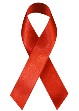 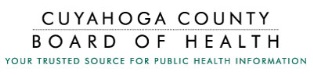 